Земских  Людмила ПетровнаМБДОУ «Детский сад № 65 -  ЦРР» Учитель –логопед Алтайский край, Бийск г, Ленинградская ул, 75/1Методическая разработкаДомашнее задание для средней группы «Новый год»Тема: звуки А, О, И, У.  «Новый год» 1.Назови картинки. Соедини с нужным символом. Символы раскрась красным цветом. Картинки: утка, астра, ухо, азбука, индюк, озеро, осы, индеец.  .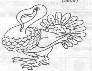 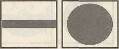 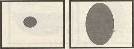 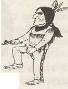 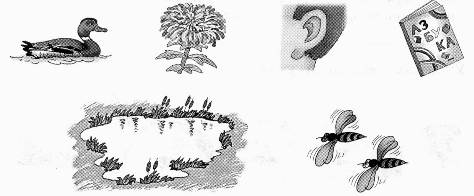 2. Положи ( соедини) подарок под соответствующую  ёлочку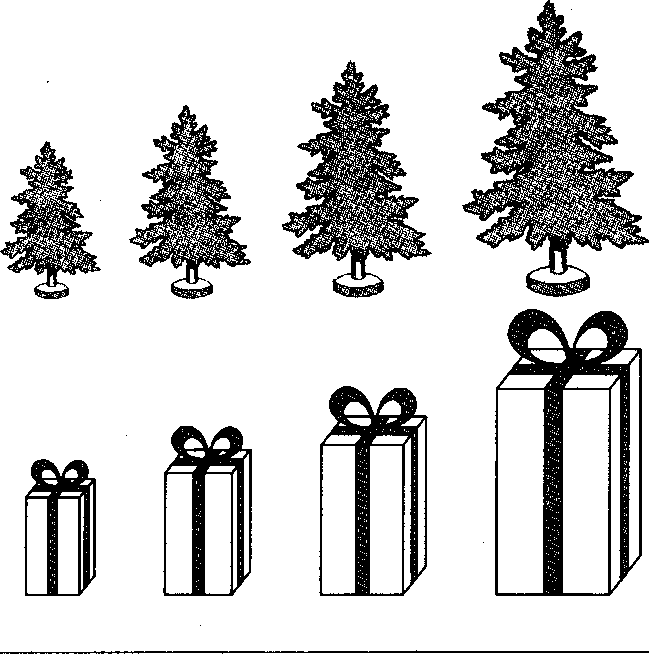 3.Найди четвёртый лишний предмет (зачеркни его) 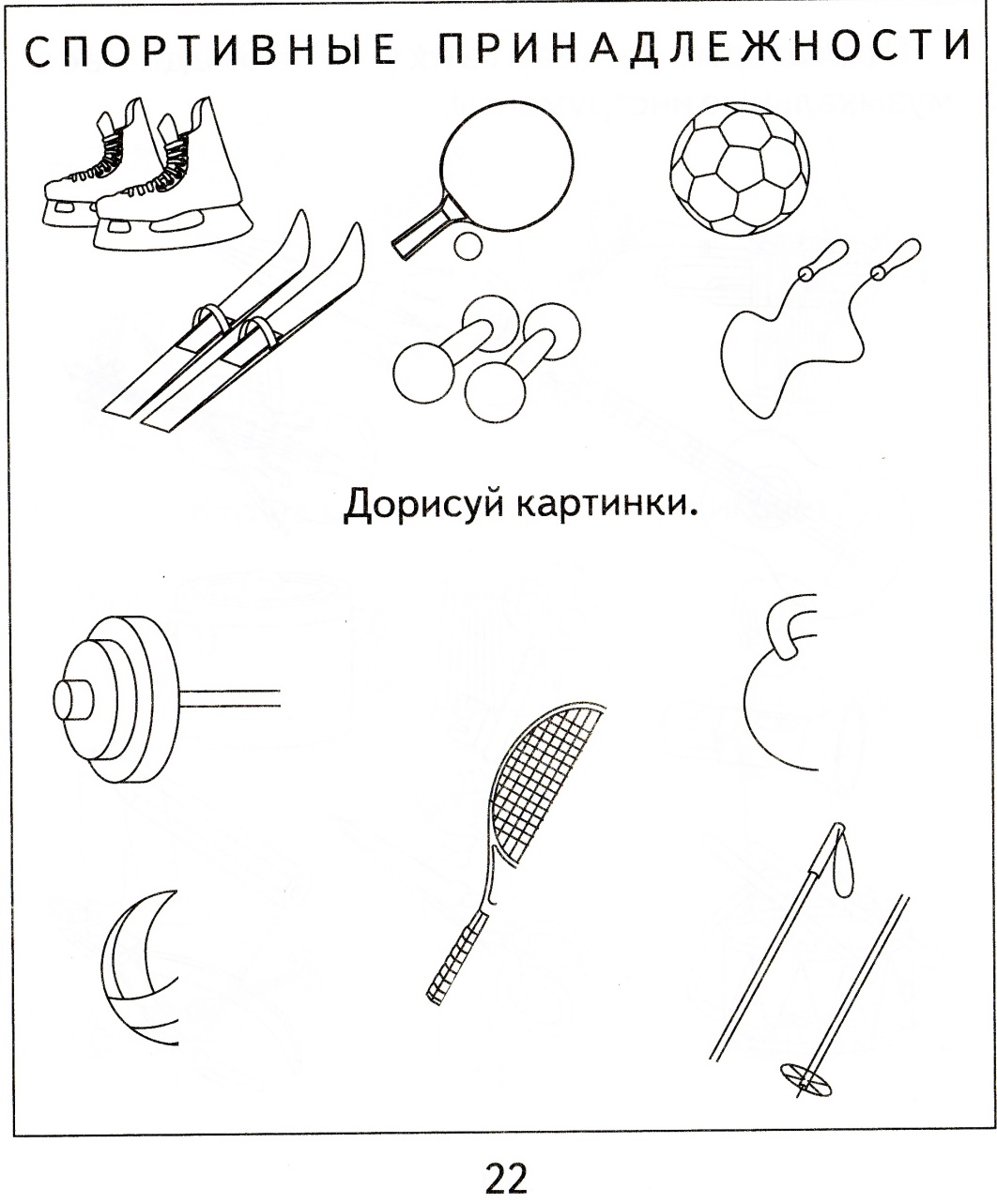 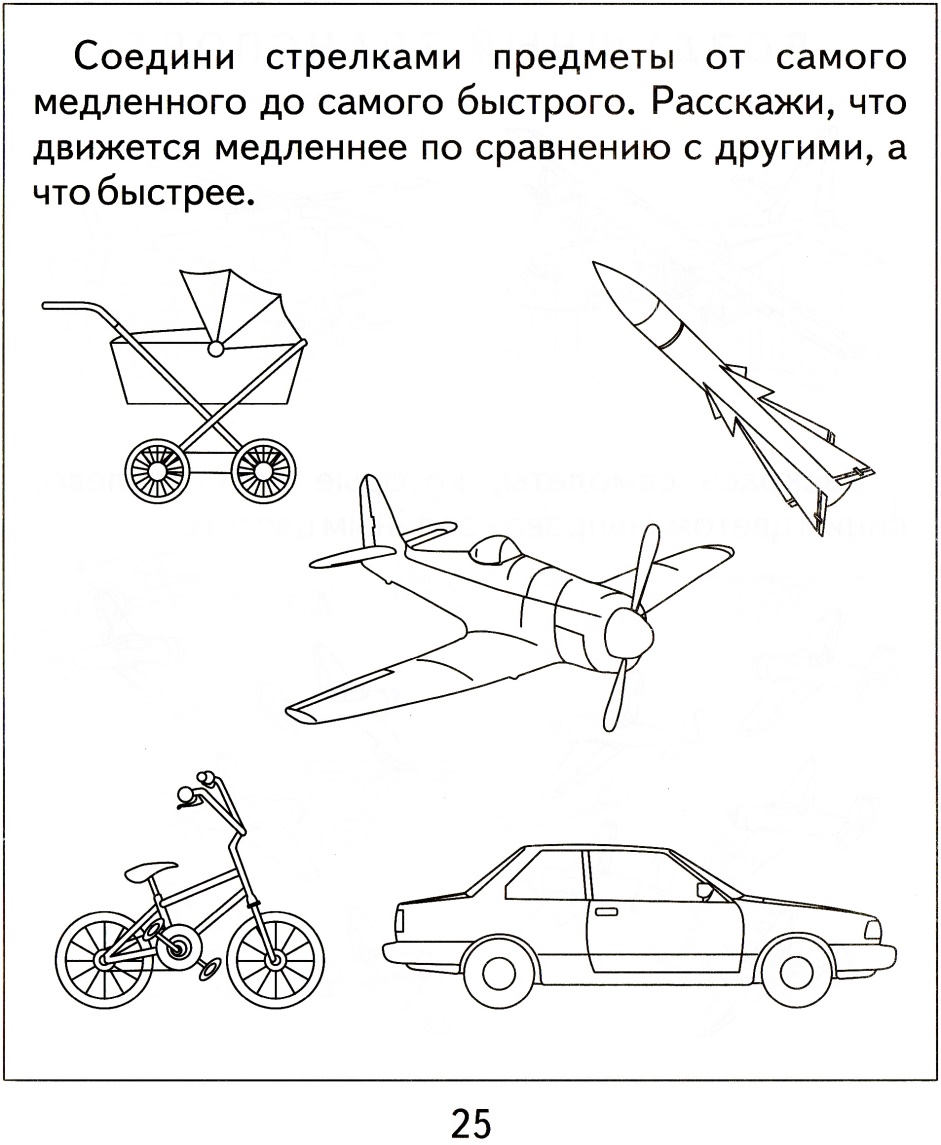 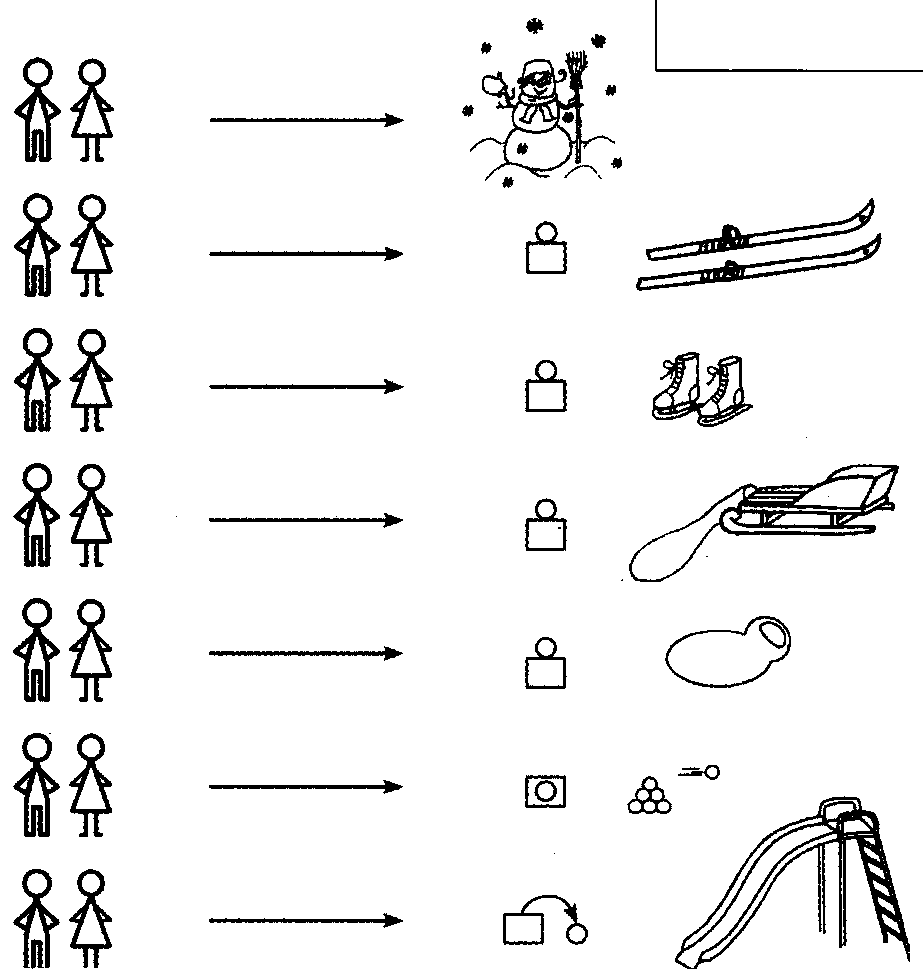 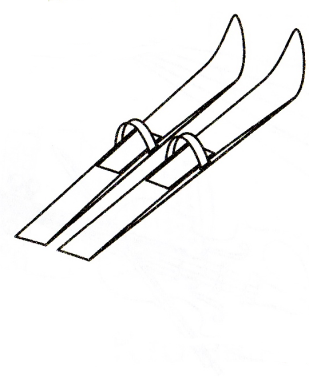 4. Проговаривание  стихотворения  по мнемотаблице.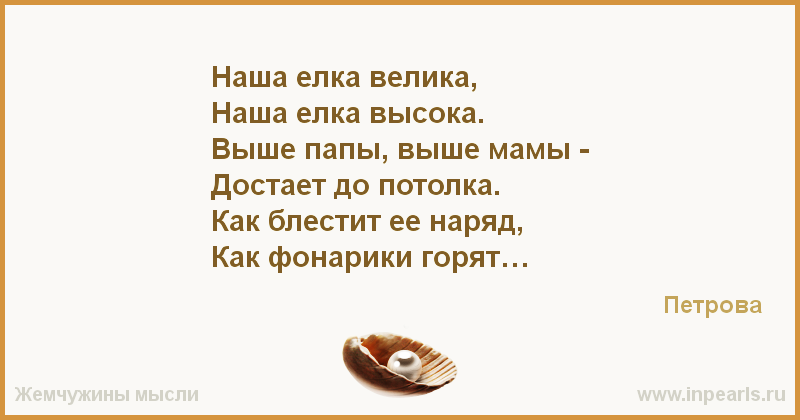 5.Наряди ёлочку. Обведи по точкам и раскрась картинку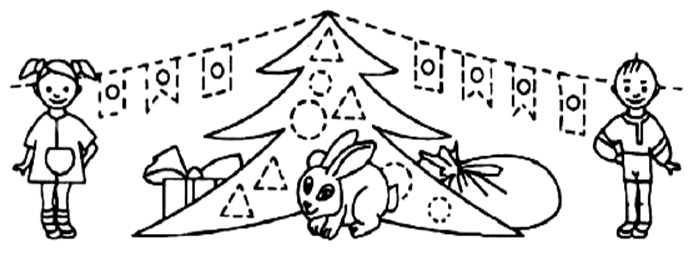 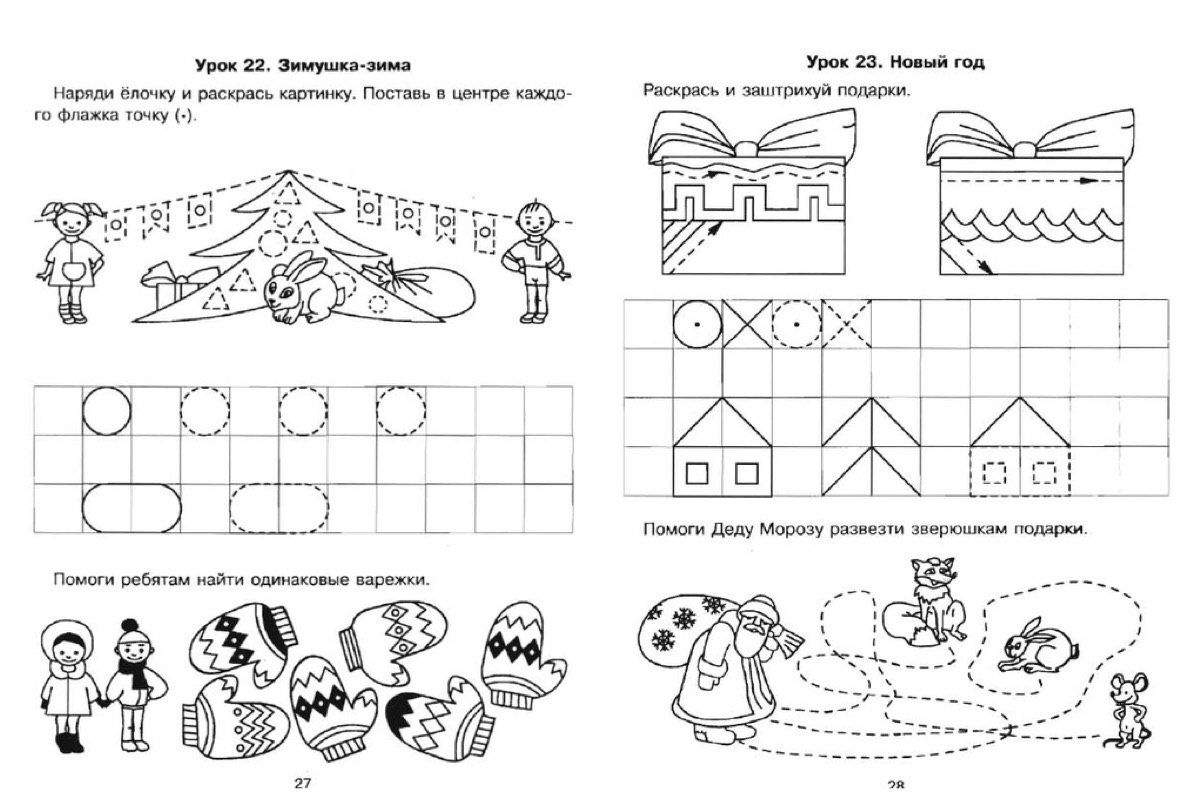 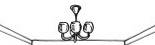 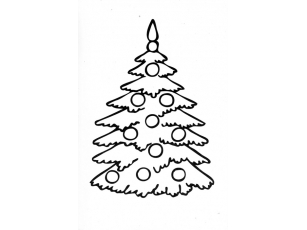 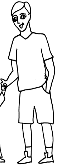 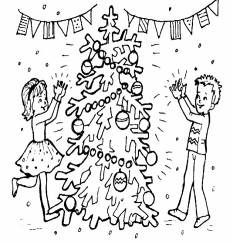 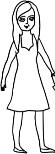 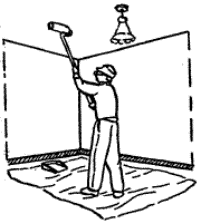 